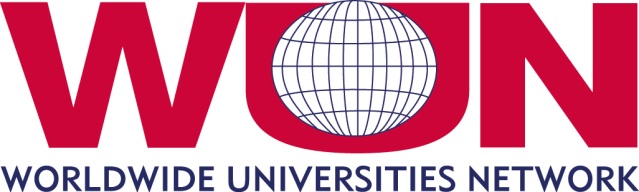 WUN Research Development Fund (RDF) 2015Application FormDirectionsThis application form should be completed after reading the WUN RDF Guidelines. Responses should be completed using lay terms. It is likely that one or more reviewers will not be a specialist in the field to which the program pertains. Enter responses by clicking on the marked fields. Some fields are restricted to pre-defined lengths. Do not attach additional pages, other than those specifically requested in the accompanying information checklist found at the bottom of this form. Application forms should be submitted along with any requisite attachments in a single pdf document. In submitting this application, the Principal Investigator is confirming the commitment of partner institutions and people named on this form.  Return the completed application form to your institutional WUN coordinator,  at by . This application form should be completed after reading the WUN RDF Guidelines. Responses should be completed using lay terms. It is likely that one or more reviewers will not be a specialist in the field to which the program pertains. Enter responses by clicking on the marked fields. Some fields are restricted to pre-defined lengths. Do not attach additional pages, other than those specifically requested in the accompanying information checklist found at the bottom of this form. Application forms should be submitted along with any requisite attachments in a single pdf document. In submitting this application, the Principal Investigator is confirming the commitment of partner institutions and people named on this form.  Return the completed application form to your institutional WUN coordinator,  at by . This application form should be completed after reading the WUN RDF Guidelines. Responses should be completed using lay terms. It is likely that one or more reviewers will not be a specialist in the field to which the program pertains. Enter responses by clicking on the marked fields. Some fields are restricted to pre-defined lengths. Do not attach additional pages, other than those specifically requested in the accompanying information checklist found at the bottom of this form. Application forms should be submitted along with any requisite attachments in a single pdf document. In submitting this application, the Principal Investigator is confirming the commitment of partner institutions and people named on this form.  Return the completed application form to your institutional WUN coordinator,  at by . Program TitlePrincipal Investigator at the lead institutionTitleProfessor/Associate Professor/Dr/Mr/Mrs/MsProfessor/Associate Professor/Dr/Mr/Mrs/MsPrincipal Investigator at the lead institutionFirst NamePrincipal Investigator at the lead institutionLast NamePrincipal Investigator at the lead institutionDepartmentPrincipal Investigator at the lead institutionUniversityPrincipal Investigator at the lead institutionContact phoneInclude country code and area code Include country code and area code Principal Investigator at the lead institutionContact email Partner InstitutionsName of partner university and lead collaborator at that university.WUN partnersUniversity nameLead collaborator namePartner InstitutionsName of partner university and lead collaborator at that university.Non-WUN universitiesInclude country locationPartner InstitutionsName of partner university and lead collaborator at that university.Other partnersCorporate, government partners etc WUN Global Challenge Funding requested£££Total matched funding pledged by WUN and other partners£If successful, funding will be dependent on the applicant providing evidence of this matched funding in the form of official letters of support. Where an applicant is unable to provide these official letters of support the WUN RDF grant will not be awarded.£If successful, funding will be dependent on the applicant providing evidence of this matched funding in the form of official letters of support. Where an applicant is unable to provide these official letters of support the WUN RDF grant will not be awarded.£If successful, funding will be dependent on the applicant providing evidence of this matched funding in the form of official letters of support. Where an applicant is unable to provide these official letters of support the WUN RDF grant will not be awarded.Program SummaryEnter a summary for non-specialists (maximum 300 words).What do you want to do? Why do you want to do it? How will you do it? What is the expected outcome?Program SummaryEnter a summary for non-specialists (maximum 300 words).What do you want to do? Why do you want to do it? How will you do it? What is the expected outcome?Program SummaryEnter a summary for non-specialists (maximum 300 words).What do you want to do? Why do you want to do it? How will you do it? What is the expected outcome?Program SummaryEnter a summary for non-specialists (maximum 300 words).What do you want to do? Why do you want to do it? How will you do it? What is the expected outcome?Program DescriptionIn language intelligible to the non-specialist, describe what you intend to do, and how the effort will contribute to building or strengthening sustainable international research collaborations. Explain how it is new and important to scholars and/or society generally. Explain what you expect to be the outcome of the work, and its scholarly or other impact. Explain how (and, if relevant, where) you and your collaborators will undertake the work. Where special skills or techniques are required at any point, make clear who will supply them (maximum 1000 words).Program DescriptionIn language intelligible to the non-specialist, describe what you intend to do, and how the effort will contribute to building or strengthening sustainable international research collaborations. Explain how it is new and important to scholars and/or society generally. Explain what you expect to be the outcome of the work, and its scholarly or other impact. Explain how (and, if relevant, where) you and your collaborators will undertake the work. Where special skills or techniques are required at any point, make clear who will supply them (maximum 1000 words).Program DescriptionIn language intelligible to the non-specialist, describe what you intend to do, and how the effort will contribute to building or strengthening sustainable international research collaborations. Explain how it is new and important to scholars and/or society generally. Explain what you expect to be the outcome of the work, and its scholarly or other impact. Explain how (and, if relevant, where) you and your collaborators will undertake the work. Where special skills or techniques are required at any point, make clear who will supply them (maximum 1000 words).Program DescriptionIn language intelligible to the non-specialist, describe what you intend to do, and how the effort will contribute to building or strengthening sustainable international research collaborations. Explain how it is new and important to scholars and/or society generally. Explain what you expect to be the outcome of the work, and its scholarly or other impact. Explain how (and, if relevant, where) you and your collaborators will undertake the work. Where special skills or techniques are required at any point, make clear who will supply them (maximum 1000 words).Relevance to WUN GoalsExplain briefly how the program aligns with WUN strategic objectives and how it addresses a WUN Global Challenge. (maximum 300 words).Relevance to WUN GoalsExplain briefly how the program aligns with WUN strategic objectives and how it addresses a WUN Global Challenge. (maximum 300 words).Relevance to WUN GoalsExplain briefly how the program aligns with WUN strategic objectives and how it addresses a WUN Global Challenge. (maximum 300 words).Relevance to WUN GoalsExplain briefly how the program aligns with WUN strategic objectives and how it addresses a WUN Global Challenge. (maximum 300 words).SustainabilityOutline how the program will build long-term, sustainable international relationships based on genuine commitment by the research partners. Describe the sustainability plans, including specific future funding levels and sources to support the research collaboration after the RDF seed monies expire (maximum 300 words).SustainabilityOutline how the program will build long-term, sustainable international relationships based on genuine commitment by the research partners. Describe the sustainability plans, including specific future funding levels and sources to support the research collaboration after the RDF seed monies expire (maximum 300 words).SustainabilityOutline how the program will build long-term, sustainable international relationships based on genuine commitment by the research partners. Describe the sustainability plans, including specific future funding levels and sources to support the research collaboration after the RDF seed monies expire (maximum 300 words).SustainabilityOutline how the program will build long-term, sustainable international relationships based on genuine commitment by the research partners. Describe the sustainability plans, including specific future funding levels and sources to support the research collaboration after the RDF seed monies expire (maximum 300 words).TeamworkOutline how the program team will be led and constituted, including the participation of early career researchers and PhD students (maximum 300 words). In addition, please include a link to the CV/profile page of each member of the research team.TeamworkOutline how the program team will be led and constituted, including the participation of early career researchers and PhD students (maximum 300 words). In addition, please include a link to the CV/profile page of each member of the research team.TeamworkOutline how the program team will be led and constituted, including the participation of early career researchers and PhD students (maximum 300 words). In addition, please include a link to the CV/profile page of each member of the research team.TeamworkOutline how the program team will be led and constituted, including the participation of early career researchers and PhD students (maximum 300 words). In addition, please include a link to the CV/profile page of each member of the research team.Anticipated OutcomesList the key performance indicators (KPIs) of this project (eg: joint external funding applications, joint publications, postgraduate training, policy input, novel technologies etc.) (maximum 300 words). Anticipated OutcomesList the key performance indicators (KPIs) of this project (eg: joint external funding applications, joint publications, postgraduate training, policy input, novel technologies etc.) (maximum 300 words). Anticipated OutcomesList the key performance indicators (KPIs) of this project (eg: joint external funding applications, joint publications, postgraduate training, policy input, novel technologies etc.) (maximum 300 words). Anticipated OutcomesList the key performance indicators (KPIs) of this project (eg: joint external funding applications, joint publications, postgraduate training, policy input, novel technologies etc.) (maximum 300 words). Program Timeline(maximum 100 words per month)Pre-awardJanuary 2016February 2016March 2016April 2016May 2016June 2016July 2016August 2016September 2016October 2016November 2016December 2016Beyond awardAccompanying Information ChecklistProgram budget outlining key areas of expenditure (1 page maximum)     CV of principal investigator (1 page maximum)                                                 Statement of support of collaborating institutionsI confirm that as Principal Investigator I have obtained the commitment of the collaborating institutions and people named in this application to this project                                                             